Методические рекомендации в помощь родителям  и воспитателям детей дошкольного возрастаПАЛЬЧИКОВАЯ ГИМНАСТИКА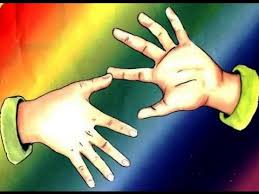 Составила воспитатель Ладонова Л.Н.Детский садЭтот пальчик хочет спать,(загибаем большой палец)Этот пальчик прыг в кровать,(указательный)Этот пальчик прикорнул,( средний)Этот пальчик уж уснул.( безымянный)Встали пальчики. Ура!(мизинец)В детский сад идти пора!(разжимаем кулак)ОвощиУ девчушки ЗиночкиОвощи в корзиночке:(Дети делают ладошки «корзинкой»)Вот пузатый кабачок,Положила на бочок,Перец и морковку,Уложила ловко,Помидор и огурец.(Сгибают пальчики, начиная с большого)Наша Зина - молодец!(Показывают большой палец).ФруктыБольшой пальчик яблоки трясёт.(Кисти сжаты в кулак, разгибаем большой пальчик.)Второй их собирает.(Разгибаем указательный палец.)Третий их домой несёт.(Разгибаем средний палец)Четвёртый высыпает.(Разгибаем безымянный.)Самый маленький – шалун.(Разгибаем мизинец)Всё, всё, всё съедает.ФруктыБудем мы варить компот,(Левая рука – «ковшик», правая имитирует помешивание.)Фруктов нужно много вот:Будем яблоки крошить,(Загибают пальчики начиная с большого.)Грушу будем мы рубить,Отожмём лимонный сок,Слив положим на песок.Варим, варим мы компот.(Опять «варят» и «помешивают».)Угостим честной народ.(Развести руки в стороны.)ОвощиМы капустку рубим-рубим,Мы капустку солим-солим,Мы капустку трём-трём,Мы капустку жмём-жмём.(Движения прямыми ладонями вверх-вниз, поочерёдное поглаживание подушечек пальцев, потирать кулачок о кулачок. Сжимать и разжимать кулачки)ОвощиТянут, тянут бабка с дедкой(Вытягивание пальцев за ногтевые фаланги)Из земли большую репку:Вот пришла бы наша внучка,Помогла б собачка Жучка.Где же кошка, мышка – крошка?(Одноимённые пальцы прикасаются друг к другу.)Хоть держалась крепко,Вытянута репкаОсеньВетры яблони качают.Руки стоят на столе, опираясь на локти (стволы), пальцы разведены в стороны (кроны яблонь). Покачивать руками.Листья с веток облетают.Кисти рук расслабленны, расположены параллельно столу. Плавными движениями из стороны в сторону медленно опускать кисти рук на поверхность стола (листья опадают).Листья падают в саду,Их граблями я гребу.Пальцы обеих рук подушечками опираются о поверхность стола (грабли). Приподнимая руки, поскрести пальцами по поверхности стола, изображая работу граблямиДеревья осеньюЛистопад, листопад!Листья по ветру летят:Руки поднять вверх. Покачивая кистями из стороны в сторону, медленно опускать руки (листья опадают).С клёна – кленовый,Пальцы выпрямить и максимально развести в стороны.С дуба – дубовый,Пальцы выпрямить и плотно прижать друг к другу.С осины – осиновый,Указательный и большой соединить в виде колечка.С рябины- рябиновый.Пальцы выпрямить и слегка развести в стороны.Полны листьев лес и садТо-то радость для ребятГРИБЫ«Этот пальчик» Этот пальчик в лес пошел,Этот пальчик гриб нашел,Этот пальчик чистить стал,Этот пальчик жарить стал,Этот пальчик все съел,Оттого и потолстел.(Массируют поочередно пальчики, начиная с мизинца.)ГРИБЫКрасный-красный мухомор- (Соединяем кончики пальцев – изображаем шляпу гриба.)Белых крапинок узор. (Одна рука – «шляпка гриба», указательным пальцем другой рукипоказываем «крапинки».)Ты красивый, но не рвём! (Погрозили пальчиком.)И в корзинку не берём! (Прямая ладонь от себя – отодвигающий жест.)ГРИБЫВылезли на кочке (Мизинец правой руки.)Мелкие грибочки( Безымянный палец правой руки. )Грузди и горькушки , (Средний палец правой руки. )Рыжики, волнушки. (Указательный палец правой руки. )Даже маленький пенёк (Большой палец правой руки. )Удивленья скрыть не мог (Большой палец левой руки. )Выросли опята, (Указательный палец левой руки).Скользкие маслята, (Средний палец левой руки. )Бледные поганкиВстали на полянке(. Мизинец )ГРИБЫРаз, два, три, четыре, пять! «Шагают» пальчиками по столу.Мы идем грибы искать.Этот пальчик в лес пошел, (Загибают по одному пальчику,)Этот пальчик гриб нашел, (начиная с мизинца.)Этот пальчик чистить стал,Этот пальчик жарить стал,Этот пальчик все съел,Оттого и потолстел.Народная игрушкаУ Матрешиной сестрицы Ритмичные удары пальцами правой руки,начиная с указательного, по левой ладони.По деревне небылиц Ритмичные удары пальцами левой руки, на-чиная с указательного, по правой ладони.Ходит утка в юбке, На каждое название животного загибаютВ теплом полушубке, пальцы на руках, начиная с больших.Курочка — в жилете,Петушок — в берете,Коза — в сарафане,Заинька — в кафтане,А всех их пригоже Ритмичные чередующиеся хлопки в ладоши иКорова в рогоже. удары кулачками.Народная игрушкаМы — красавицы матрешки, Разжимают кулачки, шевелим пальчиками.Разноцветные одежки.Раз — Матрена, два — Милаша, Загибают поочередно пальцы наМила - три, четыре — Маша, правой руке, начиная с большого.Маргарита — это пять.Нас нетрудно сосчитать. Разжимают кулачки 2 раза.Я и моя семьяЗнаю я, что у меня (поднимают руку ладонью к себеДома дружная семья: и в соответствии с текстомЭто – мама, в определенной последовательности загибают пальцы:Это – я, сначала безымянный, затем мизинец, указательный палец,Это – бабушка моя, средний и большой)Это – папа,Это – дед.И у нас разлада нет.Я и моя семьяДружно маме помогаем –Пыль повсюду вытираем. Движения по текстуМы белье теперь стираемПолощем, отжимаем.Подметаем все кругом –И бегом за молоком.Маму вечером встречаем,Двери настежь открываем,Маму крепко обнимаем!Я и моя семьяЭтот пальчик - дедушка, (выставляем большой пальчик)Этот пальчик - бабушка, (выставляем указательный пальчик)Этот пальчик - папочка, (показываем средний пальчик)Этот пальчик - мамочка, (безымянный пальчик)Этот пальчик - я, (показываем мизинец)Вот и вся моя семья! (ритмично сжимаем и разжимаем руку, а в заключении распрямляем все пальчики).Части телаТише, тише не шумите»Этот пальчик хочет спать Загнуть большой палецЭтот пальчик лег в кровать Загнуть указательный палецЭтот пальчик чуть вздремнул Загнуть средний палецЭтот пальчик уж уснулЗагнуть безымянный палецЭтот крепко-крепко спитЗагнуть мизинецТише, тише, не шумите… Погрозить пальцемСолнце красное взойдет,Утро ясное придет,Будут птицы щебетать,Будут пальчики вставать!Разогнуть кулачек.Я и моя семьяКак у нас семьяБольшая Да веселая (топают в ладоши и ударяют кулачок об кулачок попеременно)Два у лавки стоят, (Загибают большие пальцы)Два учиться хотят. (Загибают указательные пальцы)Два Степана сметаны объедаются. (Загибают средние пальцы)Две Дашки у кашки питаются. (Загибают безымянные пальцы)Две Ульки в люльке качаются. (Загибают мизинцы)Предметы гигиеныАх вода, вода, вода!    (ритмично потираем ладошки имитируя «мытье рук»)Будем чистыми всегда!Брызги-вправо, брызги –влево!  (пальцы сжать в кулачок, затем с силой выпрямить       пальчики, как бы стряхивая воду)Мокрым стало наше тело!Полотенчиком пушистым (энергичные движения имитируют поочередное вытирание каждой руки полотенцем)Вытрем ручки очень быстроЧасти телаУ меня есть головаГрудь, живот, а там спинаНожки чтобы поскакать ,Ручки чтобы поиграть( указываем на части тела )Пришла зимаРаз, два, три, четыре, пять (Загибаем пальчики по одному)Мы во двор пришли гулять. («Идём» по столу указательным и средним пальчиками)Бабу снежную лепили, («Лепим» комочек двумя ладонями)Птичек крошками кормили, (Крошащие движения всеми пальцами)С горки мы потом катались, (Проводим указательным пальцем пр.р. по ладони л.р.)А ещё в снегу валялись. (Кладём ладошки на стол то одной стороной, то другой)Все в снегу домой пришли. (Отряхиваем ладошки)Съели суп и спать легли. (Движения воображаемой ложкой, руки под щёкиЗимующие птицыПрилетайте, птички! Сала дам синичке.Приготовлю крошки Хлебушка немножко.Эти крошки – голубям,Эти крошки – воробьям.Галки да вороны, Ешьте макароны«зовущие» движения пальцев 4 раза-«режущие» движения одной ладони по другой пальцы щепоткой – «крошим хлеб», тереть подушечки пальцев друг о друга вытянуть вперёд правую руку с раскрытой ладонью то же – левой рукойЗимние забавыЛепим мы из снега ком,(Дети сжимают и разжимают кисти рук)Из комочков слепим дом.(Соединяют кончики пальцев рук, слегка разводят ладони в стороны)Звери будут в доме жить,(Хлопают в ладоши)Веселиться и дружить,Вместе домик сторожить(Соединяют руки в «замок»)Зимние забавыРаз, два, три, четыре, пять, Загибают пальчики.Мы с тобой снежок слепили. Дети "лепят".Круглый, крепкий, очень гладкий Показывают круг, сжимают ладони, гладят одной ладонью другую.И совсем-совсем не сладкий. Грозят пальчиком.Раз — подбросим, "Подбрасывают".Два — поймаем, "Ловят".Три — уроним "Роняют".И... сломаем. Топают.Зимние забавыДавай, дружок, смелей, дружок!(Дети лепят воображаемый ком и катят его от себя)Кати по снегу свой снежок –Он превратится в толстый ком.(Рисуют в воздухе круг)И станет ком снеговиком.(Дети рисуют три разные по величине круга снизу вверх)Его улыбка так светла!(Прикладывают ладони к щекам, изображая широкую улыбку)Два глаза, шляпа, нос, метла...(Дети показывают указательными пальцами глаза, ладонью – шляпу, кулачком правой руки – нос и воображаемую метлу)Но солнце припечёт слегка –(Дети поднимают руки вверх)Увы! И нет снеговика!(Поднимают плечи и разводят руки в стороны, затем садятся на корточки, закрывая головуЗимующие птицыСколько птиц к кормушке нашей. Прилетело?Мы расскажем.Две синицы, воробей,Дятел в пестрых перышках.Всем хватило зернышек.Ритмично сжимают и разжимают кулачки. Загибание пальчиков, начиная с большего. Ритмично сжимают и разжимают кулачки.Новый год. ИгрушкиПосмотри: на нашей елке (сложить ладошки вместе)Очень колкие иголки.От низа до макушки (показываем низ и верх)Висят на ней игруш гики —Звездочки и шарики, (сложить две руки, словно шарик)Яркие фонарики (крутим фонарикиНовый год. ИгрушкиПеред нами ёлочка: Показывают «ёлочку»: руки, согнутые в локтях, перед собой; пальцы рук переплетены, большие пальцы, поднятые вверх, - верхушка «ёлочки».Шишечки, иголочки, Показывают «шишечки» - сжатые кулачки и «иголочки» - растопыренные пальцы.Шарики, фонарики, Показывают «шарики»: ладошка – «полуковшик» со слегка раздвинутыми пальцами обращена вверх; «фонарики»: так же сложенные ладошки обращены вниз.Зайчики и свечки, Показывают «зайчиков» - кулачки с поднятыми указательным и средним пальцами; «свечки» - сложенные ладони со сведёнными пальцами.Звёзды, человечки. Показывают «звёзды» - сложенные ладошки с растопыренными пальцами; «человечков» - положение «ушки» внизОдеждаМаша варежку надела:«Ой, куда я пальчик дела?Нету пальчика, пропал,В свой домишко не попал». Сжать пальцы в кулачок.Маша варежку сняла: Все пальцы разжать, кроме большого.«Поглядите – ка, нашла! Разогнуть большой палец.Ищешь, ищешь и найдёшь, Сжать пальцы в кулачок, отделить большой палец.Здравствуй, пальчик, как живёшь?ОдеждаВ шапочках желтых мы стали цыплята, Ребенок машет руками, как цыпленок крылышками.В шапочках белых мы стали зайчата, Показывает заячьи ушкиВ шапочках красных мы стали грибочки,В шапочках черных – черника на кочках,Присаживается на корточки.В шапочках синих дождинками сталиВстает, ставит руки на пояс.И по дорожкам легко поскакали. Прыгает вперед на двух ногах.ОбувьКак у нашей кошки Загибают по одному пальчику, начиная с больших,На ногах сапожки. на обеих руках на каждое название обуви.Как у нашей свинкиНа ногах ботинки.Как у пса на лапкахГолубые тапки.А козленок маленькийНадевает валенки.А сыночек Вовка —Новые кроссовки.Вот так. Вот так. Ритмично выполняют хлопки ладонями и удары кулачками.Новые кроссовки.ОбувьРаз, два, три, четыре, пятьБудем обувь считать:Раз – туфли, Ребенок загибает пальцы на руке.Два – сапожки,Три ботинки,Четыре – босоножкиИ, конечно, тапки – пять.Ножкам надо отдыхатьОдеждаЯ перчатку надеваю,Я в неё не попадаю.Поглаживают по очереди одной рукой другую, как будто надевают перчатки.Сосчитайте-ка ребятки,Сколько пальцев у перчатки.Начинаем вслух считать:Раз, два, три, четыре, пять.Загибают пальчикиГоловные уборыБелый пух, снежный пух,Все-все-все в пуху вокруг.Пух на шапках (показываем на названные вещи),Пух на шубках,Пух на бровках,Пух на губках.Как щекотно — ух! (щекочем талию)Кто  щекочет  —  пух!Мой домДети загибают  на обеих руках пальцы: по одному пальцу на каждое двустишье.У лисы в лесу глухомЕсть нора – надёжный дом.Не страшны зимой метелиБелочке в дупле на ели.Под кустами ёж колючийНагребает листья в кучу.Из ветвей, корней, травыХатки делают бобры.Спит в берлоге косолапый,До весны сосёт там лапу.Есть у каждого свой дом,Всем тепло уютно в нём.Ударяют ладонями и кулачками поочерёдноДомЯ хочу построить дом,
(Руки сложить домиком, и поднять над головой)
Чтоб окошко было в нём,
(Пальчики обеих рук соединить в кружочек
Чтоб у дома дверь была,
(Ладошки рук соединяем вместе вертикально
Рядом чтоб сосна росла.
(Одну руку поднимаем вверх и "растопыриваем" пальчики)
Чтоб вокруг забор стоял,
Пёс ворота охранял,
(Соединяем руки в замочек и делаем круг перед собой)
Солнце было, дождик шёл
(Сначала поднимаем руки вверх, пальцы "растопырены". Затем пальцы опускаем вниз, делаем "стряхивающие" движения)
И тюльпан в саду расцвёл
(Соединяем вместе ладошки и медленно)Домашние птицыЕсть у курицы цыплёнок,У гусыни есть гусёнок,У индюшки – индюшонок,А у утки есть утёнок.Большим пальцем поочерёдно касаться остальных, начиная с мизинца.У каждой мамы малыши,Все красивы хороши!Показать все пальчики, «играя» ими.Домашние птицыНаш красивый петушокОбе руки сжаты  в кулачки.Кверху поднял гребешок.Разжать ладони.Крылышками машет.Кистями помахать в воздухе.На лужайке пляшет.Крошки хлебные клюёт.Указательными пальцами постучать по столу.Пёстрых курочек зовёт.Кистями рук сделать манящие движения.Домашние птицыПетушок, петушок, - (соединить на руке указательный и большой палец)Золотой гребешок, - (сделать «замок» из пальцев)Масляна головушка, – (погладить рукой по голове)Шелкова бородушка, - (погладить рукой по подбородку)Что ты рано встаешь,Что ты звонко поешь,Деткам спать не даешь? – (закрыть глаза и сложить ладони под щекуДомашние животные и их детенышиПовстречались два котёнка: Мяу-мяу! Два щенка: ав-ав! Два жеребёнка: иго-го! Два теленка: Два быка: му-у! Посмотри, какие рога! На каждую строчку соединять поочерёдно пальцы правой и левой рук, начиная с мизинца. Показать «рога», вытянув указательные пальцы и мизинцыДомашние животные и их детенышиКот на печку пошёл»Кот на печку пошёл,Пальчики «шагают».Горшок каши нашёл.«Горшок из ладошек».На печи калачи,Ладошки «лепят калачи»Как огонь горячи.Подуть на ладошки.Пряники пекутся,Коту в лапы не даются.Погрозить пальчиком.Домашние животные и их детенышиУ собаки острый носик,Есть и шейка,Есть и хвостик.Правая ладонь на ребро, на себя. Большой палец вверх, указательный, средний, безымянный вместе. Мизинец попеременно опускается и поднимается («лает собака»)Домашние животные и их детенышиШла коза по мостику 
И виляла хвостиком, 
Зацепилась за перила, 
Прямо в речку угодила( Движение по тексту)ТранспортОдин-два-три-четыре-пять,
Буду транспорт я считать:
Автобус, лодка и мопед,
Мотоцикл, велосипед,
Автомобиль и самолёт,
Корабль, поезд, вертолёт( загибают пальчики)Мамин деньОй, в нашем цветникеБольшой цветок на стебельке.Раскрывать и закрывать кулачок, пальчики, будто лепестки.От ветерка качается,Движения руками вправо-влево.И мне улыбается!Я мамочку поцелуюИ цветочек подарю ей!Мимика, жестыМамин деньМамочка, мамочка Поочерёдно загибаем пальчикиЛюбимая моя, правой руки, начиная с большого,Ведь ты знаешь, мамочка, затем то же на левой руке.Как я люблю тебя. Правую руку сжать в кулак,ладошкой левой крепко его обхватить.Весна пришлаПтичка, птичка, прилетай!Весну-красну зазывай!Птичка крылышками машет,Веселит детишек наших!Дети показывают движениями кистей рук как летит птичка.Весна пришлаК нам весна пришла,Цветы красивые принесла!Ручки протягивают вперёд «с букетом».В палисадник мы пошлиИ венок себе сплели!Пальчики двигаются, будто плетут венок.Растительный мир веснойНа пригорке вырос мак, Он склонил головку так. Бабочка над ним порхает, Быстро крыльями мелькает. Кисти рук перекрестить, помахать, как бабочка, крылышками.Животный мир веснойМишка вылез из берлоги,Огляделся на пороге. (Повороты влево и вправо)Потянулся он со сна (Потягивания — руки вверх)К нам опять пришла весна.Чтоб скорей набраться сил,Головой медведь крутил(Вращения головой)Наклонился взад — вперед(Наклоны взад-вперед)Вот он по лесу идет (Идем вперевалку)Ищет мишка корешкиИ трухлявые пеньки Приседаем, повороты головой влево-вправо)В них съедобные личинки-Для медведя витаминки (Наклоны:правой рукой коснуться левой ноги, по том наоборот)Продукты питания.Будем мы варить компот,Левая рука – «ковшик», правая имитирует помешивание.Фруктов нужно много вот:Будем яблоки крошить,Загибают пальчики начиная с большого.Грушу будем мы рубить,Отожмём лимонный сок,Слив положим на песок.Варим, варим мы компот.Опять «варят» и «помешивают».Угостим честной народ.Развести руки в стороны.Продукты питанияБублик Баранку, Батон И буханку Пекарь из теста Испёк спозаранку. Большой и указательный пальцы образуют круг. Большой и средний пальцы образуют круг. Большой и безымянный пальцы образуют круг . Большой и мизинец образуют круг. Имитация лепки хлеба.ПосудаМаша кашу наварила, Маша кашей всех кормила. Положила Маша кашу Кошке - в чашку, Жучке – в плошку, А коту – в большую ложку. В миску курицам, цыплятам И в корытце поросятам. Всю посуду заняла, Все до крошки раздала. Указательным пальцем правой Руки мешают в левой ладошке. Загибают пальчики на обеих руках. Разжимают кулачки. Сдувают «крошки» с ладошки.ПосудаПосуду моет наш Антошка,Моет вилку, чашку, ложку,Потирать ладошки друг об друга («мыть посуду»).Вымыл блюдце и стаканИ закрыл покрепче кран.Разгибать пальцы из кулачка, начиная с мизинца. Выполнять имитирующие движенияМебельМебель я начну считать:Кресло стол, диван, кровать,Пальцы обеих рук поочерёдно зажимать в кулачки.Полка, тумбочка, буфет,Шкаф, комод и табурет.Много мебели назвал –Десять пальчиков зажал!Поднимать зажатые кулачки вверх.МебельРаз, два, три, четыре,Много мебели в квартире.Ритмично сжимать и разжимать кулачки.В шкаф повесим мы рубашку,А в буфет поставим чашку.Чтобы ножки отдохнули,Посидим чуть-чуть на стуле.А когда мы крепко спали,На кровати мы лежали.Загибать пальчики, начиная с больших, на каждое название мебели.А потом мы с котомПосидели за столом,Чай с вареньем дружно пили.Много мебели в квартире!Ритмично попеременно хлопать в ладоши и стучать кулачком о кулачок.НасекомыеПау – пау – паучок, Паутиновый бочок, Паучок всё вверх ползёт, Паутинку он плетёт. Паутинка хоть тонка – Крепко держит мотылька. Образовать пальцами рамку. Затем соединить пальцы обеих рук в замок. Не разжимая замка, поднять пальцы и помахать ими как крылышкамиНасекомыеДружно пальчики считаем-Насекомых называем:Сжимать и разжимать кулачки.Бабочка, кузнечик, муха,Это жук с зелёным брюхом.Поочерёдно сгибать пальцы в кулачок, начиная с большого.Это кто же тут звенит?Ой, сюда комар летит!Вращать мизинцем.Прячьтесь!Спрятать руки за спину.ЛетоВ прятки пальчики играютСжимать и разжимать пальцы рук.И головки убирают,Открывать и закрывать глаза.Словно синие цветки,Распускают лепесткиСводить и разводить пальцы «веером».Наверху качаются,Низко наклоняются.Качание и наклоны кистей вправо-влево.Колокольчик голубойПоклонился, повернулсяК нам с тобой.Круговые движения кистями.Колокольчики-цветыОчень вежливы, а ты?Повороты кистями вправо-влево, ладони сверху опустить на стол.ЛетоЧто делать после дождика?Соединяем по очереди все пальцы с большими.По лужицам скакать!Щёпоть одной руки приставляем в центр ладони другой.Что делать после дождика?Соединяем все пальцы рук с большими.Кораблики пускать!Рисуем обеими руками восьмёрку.Что делать после дождика?Соединяем все пальцы с большими.На радуге кататься!Руки перед грудью, кисти опущены вниз, каждая рука очерчивает дугу.Что делать после дождика?Соединяем все пальцы с большими.Да просто улыбаться!Улыбаемся. 